2020 Silver Beaver Award Nomination InstructionsTHE AWARD The Silver Beaver Award is presented by the National Council, Boy Scouts of America, through the local Council to adult volunteer Scouters for their distinguished service to youth and their community.  The Award is intended to acknowledge noteworthy service of exceptional character to youth by registered Scouters including but not limited to Cub Scouters, Scouts BSA, Venturing, Sea Scouts and Exploring leaders within the territory under the jurisdiction of Pathway to Adventure.  It is considered to be the highest award a Boy Scout Council can bestow upon a volunteer Scouter.  ELIGIBILITY Any registered adult Scouter (21 or older) who has a record of quality service to Scouting, his or her community, and non-Scouting youth, is eligible for nomination. Nominations will not be considered for former professional Scouters or Council employees within 5 years of their leaving employment with the BSA (i.e., any form of full-time or part-time employment such as secretary, ranger, or professional technical position). Nominations cannot be considered for posthumous awards.  MANDATORY QUALIFICATIONS:  Candidates for the award shall be registered volunteer Scouters within the council territory. Candidates must be at least 21 years of age. Candidates must have rendered exceptional service to youth.  NOMINATIONSNominations may be initiated by adults who have served with the nominee or who are otherwise personally familiar with the nominee’s service record to the council, which selects recipients. ONLY the nomination form 92-103 from the National filestore will be accepted for consideration.    Nominations are due to the Steve Fossett Center for Scouting by Monday, December 7, 2020 at 4:30pm.  Email submissions are Due by Monday, December 7, 2020 at 4:30pm and must be emailed to Kathy Frantzen, Kathy.frantzen@scouting.org in a PDF Document. To be fair to all nominees, no late nominations will be accepted.For any questions regarding nominations, please contact Don Swibes, Silver Beaver Chairman at dswibes.bsa@gmail.com.  Do not send nomination forms to Mr. Swibes, they will not be considered and returned.PROCEDURES Review the Silver Beaver Award nomination form.  There are three service categories:  BSA Record of Service. Service to Youth Outside of Scouting Standing in Community  2.   Gather records and information for the nominee in the three service categories.  If you would like a printout of the My.Scouting profile for your nominee, please call or email Kathy Frantzen, 312-421-8800-xt 215, Kathy.frantzen@scouting.org no later than November 16, 2020.  3. Complete the Nomination Form, summarizing the Nominee’s service record.  ONLY the nomination form 92-103 from the National filestore will be accepted for consideration.   4. Letters of Recommendation: It is highly encouraged that you send letters of recommendation with your nomination package however, only the first four letters of recommendation will be accepted for any given nominee. This means that if more than one nomination is submitted for the same person, the first four letters of recommendation submitted will be used and the others will not be considered.  Letters of recommendation provide a personal story about the nominee that the rest of the nomination package simply cannot.  Letters of recommendation may be from any of the following: Church, Civic/Community/Fraternal Organization/Colleague (including but not limited to Scouting), Current/Former Scout, Professional/Trade/Business Organization/Colleague, or Nominator.   5. When the Silver Beaver Nomination packet is complete, please mail it to:  Steve Fossett Center for ScoutingSilver Beaver Award Selection CommitteeAttn: Tim Bouchard 1218 W. Adams St. Chicago, IL 606076. Nominations must be received at the Steve Fossett Center for Scouting before 4:30pm on Monday, December 7, 2020 or by email in order to be considered.  7. Please make sure to make a complete copy of the Silver Beaver Nomination packet and all of the supporting documents that you are submitting for your records. If the candidate that you are nominating is not selected, we will not be returning your original packet to you.  NOTES   Nominations are reviewed by an all-volunteer Award Selection Committee.   Awards will be presented at the Annual Council Recognition Dinner on Sunday, February 28, 2021; Crystal Sky Banquets at 7941 47th St, McCook, IL 60525The number of Silver Beaver Awards presented by the Pathway to Adventure Council is limited by National Council policy.  When the selection process is complete, the individual who submitted the nomination will be notified if the nominee was selected.  Please work to ensure that the nominee is kept unaware of his or her nomination. If the nominee is not selected, the complete packet will not be returned to the nominator.  It is not uncommon for a nominee to be nominated several times without being selected. Nominators are encouraged to update the packet and re-submit it each year if their candidate is not selected. The Silver Beaver Award 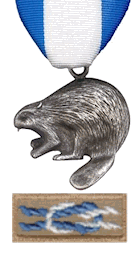                                Nomination FormThe Silver Beaver Award was introduced in 1931 and is a council-level distinguished service award of the Boy Scouts of America.  Recipients of this award are registered Scouters who have made an impact on the lives of youth through service given at the council level. This nomination form must be sent to the local council.  To prevent embarrassment, the candidate should not be notified of this nomination. Name____________________________________________________ Spouse’s name____________________________ Home address______________________________________________________________________________________ City________________________________________________________ State___________ Zip code________________  Home phone___________________ Mobile phone ____________________ Email: ______________________________ Company name_______________________________________ Professional title________________________________ Scouting position________________________ Unit type and No._____________ District name____________________ The nominee is registered in Scouting as __________________________________ and holds a membership certificate  expiring ___________________________. (If Scouter is currently unit-connected, give unit number: ________________) If the award is granted, we plan to present it on __________________________________________________________    (This date is required, as it is recorded on the certificate.) RECORD OF SERVICE IN THE BOY SCOUTS OF AMERICA Please list registered adult positions in the Boy Scouts of America with dates listed chronologically. Indicate unit number, chartered organization, and district where appropriate. Total number of years as a registered adult Council volunteer: ___________ What significant council-level service to youth has been made by this nominee? Be detailed as possible.(Attach additional page if needed) TRAINING COURSES Please indicate which training courses the nominee participated in and/or staffed with year completed. SCOUTING RECOGNITION NOTEWORTHY SERVICE OF EXCEPTIONAL CHARACTER TO YOUTH OUTSIDE OF SCOUTING Please list organization, position held, recognition received, and year(s) involved or awarded. Additional noteworthy comments on service of character to youth outside of Scouting: Be Detailed as PossibleADDITIONAL NOTEWORTHY COMMENTS OF THE NOMINEE’S STANDING IN THE COMMUNITY Information covering the nominee’s standing in the community, citing activities in which he/she is most active in business, professional, civic, religious, educational, fraternal, veterans, and other non-Scouting areas. Please be detailed as possible and include any additional information on a separate sheet of paper.Comments (Attach letters of recommendation if appropriate.) INSTRUCTIONS:Give the full name and titles (if any) of the nominee exactly as you want them to appear on the certificate.  Furnish as much information as possible for each section.  Letters of recommendations are encouraged, a maximum of three recommendation letters will be accepted.Long-established policy limits the award of the Silver Court of Honor, to adults 21 and older who are registered with the Boy Scouts of America as volunteer Scouters.  Nominations will not be considered for current or former professional Scouters within five (5) years of their leaving employment with the BSA. Other council employees (part time or full time) are eligible volunteer service, not employed service to receive the Silver Beaver Award based on their Volunteer Service.Nominations cannot be considered for posthumous awards. Order Silver Beaver insignia using the regular Supply order form from the Supply Group distribution RULES AND REGULATIONS of the BOY SCOUTS OF AMERICAArticle X, Section 6, Clause 3Silver Beaver AwardThe Boy Scouts of America, acting through the National may award the Silver Beaver for Beaver distinguished service to youth upon the following basis and procedure:a) Each local council may process their own annual allotment of Silver Beaver awards and shall send a list of Silver Beaver recipients presented each calendar year to the National Court of Honor no later than January 31 of the to receive the Silver Beaver Award based on their following year.b) The award is made for noteworthy service of exceptional character to youth by registered Scouters within the territory under the jurisdiction of a local council.c) As evidence of the award there shall be presented: a suitable certificate, duly authenticated by the Boy Scouts of America,  pursuant to the action of the National Court of Honor; and a miniature Silver Beaver  suspended by a blue, white, and blue ribbon to be worn around the neck.d) It shall be a general policy that no public      announcements shall be made by the local council in advance of action by the National Court of Honor with reference to names presented for consideration. e) These awards shall be made to the recipients by the local council concerned in connection with its annual meeting or other public location.f) Each duly chartered local council shall be entitled to one nomination. Councils having more than 60 units shall be entitled to further nominations on the basis of one for each additional 60 units or fraction thereof in their territory, as of December 31 preceding the nomination, according to the records of the national office.g) Councils not using their full allotment in any year may accumulate the unused portion for use in any subsequent year.h) In extraordinary cases, the Silver Beaver Award may be made by the National Court of Honor to a Scouter upon the recommendation of the duly constituted Scouting authorities having supervision of one or more units of the Boy Scouts of America, located outside of the United States and not under the jurisdiction of a local council. I confirm that the nominee lives by the principles of the Scout Oath and Scout Law in word and deed, and is exemplary in his/her personal, family, and professional activities. Confirmation by person submitting nomination: _______________________________________________ (Printed name)  Scouting position________________________   _______________________________________________             (Signature)Home phone________________ Mobile phone_________________ Email__________________________ ____________________________________                     ________________________________________   	* Silver Beaver Award committee chair signature	* Scout executive signature*ONLY NECESSARY IF NOMINEE IS SELECTEDPosition Unit No. District Council Dates From – To Total Years Council-level Leadership Roles District-level Leadership Roles Unit-level Leadership Roles Training Courses Participant Staff/Faculty Florida Sea Base Conference Kodiak or Kodiak X Staff National  Youth Leadership Training (NYLT) Staff National Advanced Youth Leadership Experience (NAYLE) Staff National Camping School National Junior Leader Instructor Camp (NJLIC) Philmont Leadership Challenge Philmont Training Center Conference Powder Horn Sea Badge Wood Badge Other BSA Training Courses Staff/Faculty Staff/Faculty  	 	Scouting Honors 	 	  	 	Scouting Honors 	 	  	 	Scouting Honors 	 	  	 	Scouting Honors 	 	  	 	Scouting Honors 	 	 Type Year Type Year Type Year Eagle Scout National Eagle Scout Association Distinguished Eagle Scout Scouter’s Key Scouter’s Training Award Arrow of Light Order of the Arrow member Order of the Arrow Vigil Honor Arrowhead Honor Youth Religious Emblem Adult Religious Award Silver Award Unit Leader Award of Merit NESA Outstanding Eagle Scout Award District Award of Merit Whitney M. Young Jr. Service Award Distinguished Commissioner Service Award James E. West Society Fellowship Award Other Scouting Awards including Cub, Explorer, Learning for Life, STEM, Varsity and Venturing Other Scouting Awards including Cub, Explorer, Learning for Life, STEM, Varsity and Venturing Other Scouting Awards including Cub, Explorer, Learning for Life, STEM, Varsity and Venturing Other Scouting Awards including Cub, Explorer, Learning for Life, STEM, Varsity and Venturing Other Scouting Awards including Cub, Explorer, Learning for Life, STEM, Varsity and Venturing Type Year Type Year Type Year Organization Position/Recognition Year(s) Organization Positions Held Years Served Accomplishments 